Продуктовая корзина: скрытая соль в продуктах питанияЕжедневно мы потребляем дополнительную соль и часто даже не подозреваем об этом.Физиологическая норма потребления соли в день для взрослого человека составляет 5 г (около одной чайной ложки). Именно такое количество соли нужно организму для поддержания водно-минерального баланса, проведения нервных импульсов и работы мышц.Важно помнить, что до 80% соли, потребляемой ежедневно, приходится на «скрытую соль». Ее можно встретить в продуктах, которые сложно «заподозрить». Например, большое количество соли изначально содержится в продуктах животного происхождения – мясе, рыбе, яйцах. Мясные блюда, приготовленные без соли, уже содержат ее в объеме 3–4 г.В сосисках и колбасах – около 1 г соли на каждые 100 г продукта. Примерно такое же количество хлорида натрия в 100 г майонеза, а в соусах на его основе может быть больше. В сырах в зависимости от сорта содержится до 2 г соли на 100 г продукта. Даже в хлебе есть от 0,5 до 1 г хлорида натрия.Соль, которую мы добавляем в процессе приготовления и приема пищи, составляет только 20% от общего количества потребляемой соли. Это значит, если съесть бутерброд с колбасой и сыром, то за один такой перекус можно быстро получить дневную норму соли. Чтобы этого избежать, стоит отказаться от полуфабрикатов и переработанных продуктов, в них наверняка будет много соли. Например, томатный сок из магазина низкокалорийный, но содержит много соли. Лучше включите в рацион свежие помидоры или делайте несоленый томатный сок самостоятельно.Вот несколько советов:· Не рекомендуется солить блюда во время готовки. Это относится и к воде, в которой вы собираетесь варить макароны, овощи или рис.· При приготовлении супов и бульонов не используйте бульонные кубики – в них много соли.· Прежде чем добавить приправу к блюду, внимательно прочитайте этикетку. Готовые смеси специй чаще всего уже содержат cоль.· Откажитесь от готовых соусов с высоким содержанием соли: кетчуп, соевый соус, французская горчица и тому подобное.Существует множество альтернатив соли, которые можно ввести в свой ежедневный рацион, чтобы уменьшить ее потребление. В качестве замены соли можно использовать пряные травы, специи, сок лимона или лайма, чеснок, овощную соль. Если сократить потребление соли и научиться не подсаливать еду, можно снизить риск развития болезней сердца и сосудов и сохранить свое здоровье. Турушева Дарья Андреевна, ОЭСсПН, и.о. зав. отделом, 8 343 248706, Turusheva_DA@66.rospotrebnadzor.ru              12.10.2023 г. № 66-20-011/14-__  _____-2023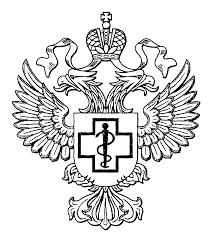 ФЕДЕРАЛЬНАЯ СЛУЖБА ПО НАДЗОРУ В СФЕРЕ ЗАЩИТЫ ПРАВ ПОТРЕБИТЕЛЕЙ И БЛАГОПОЛУЧИЯ ЧЕЛОВЕКА
Филиал Федерального бюджетногоучреждения здравоохранения«Центр гигиены и эпидемиологиив Свердловской областив городе Первоуральск, Шалинском, Нижнесергинском районах и городе Ревда»Вайнера ул., д.4, Первоуральск, 623102тел.: (3439) 24-52-15, факс: (3439) 24-84-20e-mail: mail_11@66.rospotrebnadzor.ruhttp:\\ 66.rospotrebnadzor.ruhttp:\\ www.fbuz66.ruОКПО 77145708 , ОГРН 1056603530510ИНН/КПП 6670081969/668443001